Word and Sentence Grid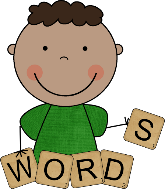 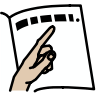 SentencesPat it.Tap it.patpittiptapatitpip